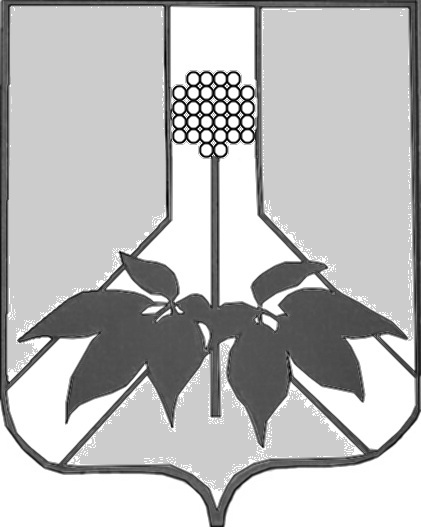 ДУМА ДАЛЬНЕРЕЧЕНСКОГО МУНИЦИПАЛЬНОГОРАЙОНА РЕШЕНИЕ 23 мая 2019 г.                                               г. Дальнереченск                                                          № ____О даче согласия на списание муниципального жилищного фондаВ целях эффективного использования муниципального имущества, в связи с физическим износом жилых помещений в муниципальном жилом фонде, в соответствии с Положением «О порядке списания и последующего использования муниципального имущества Дальнереченского муниципального района», утвержденного Думой Дальнереченского муниципального района от 16.05.2008 г. № 55, заключениями об оценке соответствия помещения (многоквартирного дома) требованиям, установленным в Положении о признании помещения жилым помещением, жилого помещения непригодным для проживания и  многоквартирного дома аварийным и подлежащим сносу или реконструкции, руководствуясь Уставом Дальнереченского муниципального района Дума Дальнереченского районаР Е Ш И Л А:1. Дать согласие администрации Дальнереченского муниципального района на списание жилых помещений в муниципальном жилищном фонде на территории Малиновского сельского поселения, согласно приложения.4. Настоящее решение вступает в силу со дня его принятия.Глава Дальнереченского муниципального района                                                                 В.С. Дернов        ДУМА ДАЛЬНЕРЕЧЕНСКОГО МУНИЦИПАЛЬНОГО РАЙОНА РЕШЕНИЕ23 мая  2019г.	                            г. Дальнереченск	                                                 № ____О принятии решения «О даче согласия на списание муниципального жилищного фонда»В целях эффективного использования муниципального имущества, в связи с физическим износом жилых помещений в муниципальном жиломфонде, в соответствии с Положением «О порядке списания и последующего использования муниципального имущества Дальнереченского муниципального района», утвержденного Думой Дальнереченского муниципального района от 16.05.2008 г. № 55, заключениями об оценке соответствия помещения(многоквартирного дома) требованиям, установленным в Положении о признании помещения жилым помещением, жилого помещения непригодным для проживания и  многоквартирного дома аварийным и подлежащим сносу или реконструкции, руководствуясь Уставом Дальнереченскогомуниципального района Дума Дальнереченского районаР Е Ш И Л А:1. Принять решение  «О даче согласия на списание муниципального жилищного фонда».2. Настоящее решение вступает в силу со дня его принятияПредседатель Думы Дальнереченского      муниципального района                                                           Н.В. ГуцалюкПриложениек Решению Думыот  «23» мая 2019 г. №____Переченьжилых помещений, подлежащих списанию______________________________________________________Наименование объектаМестонахождение объектаПлощадь(кв.м.)Годвода в эксплуатациюНомер в реестреСтоимость(тыс.руб)Стоимость(тыс.руб)Наименование объектаМестонахождение объектаПлощадь(кв.м.)Годвода в эксплуатациюНомер в реестребалансоваяостаточная1Жилой домпос. Пожига, ул. Лесная,д.1140,2196926554,06,22Часть жилого домаквартира № 1с. Зимники, ул. Торговая, д.1128,6197036550,403Часть жилого домаквартира № 2с. Зимники, ул. Торговая, д.1128,6197036650,404Жилой домс. Зимники, ул. Торговая, д.539,3196736140,00ИТОГО136,7194,86,2